1)а) Решите уравнение 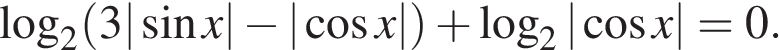 б) Укажите корни этого уравнения, принадлежащие отрезку 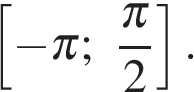 2) В треугольной пирамиде SABC плоские углы ABC и SAB прямые, двугранный угол между плоскостями ABS и ABC равен   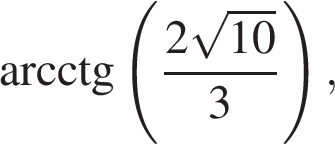 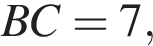 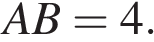 а) Найдите косинус угла между гранями ASC и ABC.б) Найдите длину высоты пирамиды, опущенной из вершины B на плоскость ASC.3) Решите неравенство: 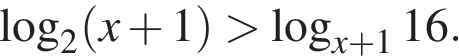 4) Даны треугольник ABC и ромб BDEF, все вершины которого лежат на сторонах треугольника ABC, а угол при вершине E — тупой,   а радиус окружности, вписанной в ромб, равен 1.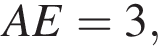 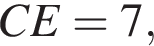 а) Найдите площадь треугольника ABC.б) Найдите расстояние между центром окружности, вписанной в ромб, до центра окружности, вписанной в треугольник ABC.5) Тема сделал несколько мелких покупок в супермаркете, имея при себе сто рублей. Давая сдачу с этой суммы, кассир ошиблась, перепутав местами цифры, и выплатила рублями то, что должна была вернуть копейками, и, наоборот, копейками то, что должна была вернуть рублями. Купив в аптеке набор пипеток за 1 руб. 40 коп., Тема обнаружил ошибку кассира и, пересчитав деньги, нашел, что оставшаяся у него сумма втрое превышает ту, которую ему должны были вернуть в супермаркете. Какова стоимость всех покупок Темы?6) Найдите все значения параметра a, для которых при любом положительном b уравнение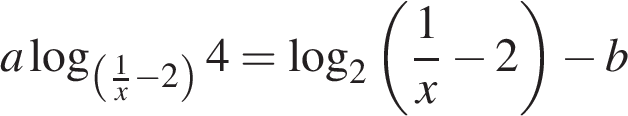 имеет хотя бы одно решение, меньшее 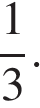 7) Из натурального числа вычли сумму его цифр, из полученного числа снова вычли сумму его (полученного числа) цифр и т. д.а) Может ли в результате получиться 1?б) Каким может быть предпоследнее полученное число, если в результате получился ноль?в) Найдите все возможные исходные числа, если после одиннадцати таких вычитаний получился ноль.